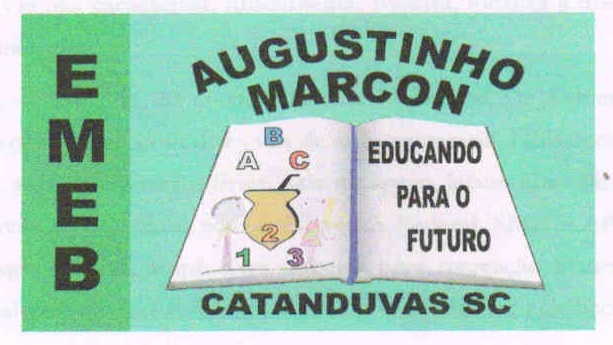 Escola Municipal de Educação Básica Augustinho MarconCatanduvas (SC), agosto de 2020.Diretora: Tatiana M. B. Menegat.                                                                                                                       Assessora Técnica-Pedagógica: Maristela Apª. B. Baraúna.Assessora Técnica-Administrativa: Margarete P. Dutra.                                                                                   Professor: Paulo André Klein.Disciplina: MúsicaSEQUÊNCIA DIDÁTICA – MÚSICA – 10/08 A 14/08 - 3º ANOESSA SEMANA VAMOS REALIZAR ALGUMAS ATIVIDADES. PARA ISSO ASSISTAM COM ATENÇÃO O VÍDEO DO LINK ABAIXO. LEIAM COM ATENÇÃO E COPIEM NO CADERNO.  QUEM REALIZAR A IMPRESSÃO DO CONTEÚDO, LER COM ATENÇÃO, EM SEGUIDA COLAR NO CADERNO.ASSISTA O VÍDEO AULA SOBRE TÉCNICA VOCALhttps://www.youtube.com/watch?v=4fsqP5R1Yss AULA 05DATA:ATIVIDADES: 01 – Quais são os órgãos respiratórios que fornecem a corrente de ar para a produção da nossa voz?R:_____________________________________________________________.02 - Onde se localizam as cordas vocais? E qual a sua função? R: _____________________________________________________________.03 – Assinale a alternativa correta. O que são as cordas vocais?      (    ) Tecidos musculosos    (    ) Órgão   (    ) Nervos 04 – No vídeo, foi explicado sobre algum alimento que auxilia na limpeza das pregas vocais? Qual?R:_____________________________________________________________.